СОВЕТ ДЕПУТАТОВмуниципального округа ЛомоносовскийРЕШЕНИЕ21 февраля 2023 года   № 12/2Об отказе в согласовании установки ограждающих устройств на придомовой территории по адресу: город Москва, улица Кравченко дом 8 В соответствии с пунктом 5 части 2 статьи 1 Закона города Москвы от 11 июля 2012 года № 39 «О наделении органов местного самоуправления муниципальных округов в городе Москве отдельными полномочиями города Москвы», постановлением Правительства Москвы от 2 июля 2013 года № 428-ПП «О порядке установки ограждений на придомовых территориях в городе Москве», рассмотрев обращение Школина Алексея Александровича от 10 февраля 2023 года и протокол № 1 общего собрания собственников помещений в многоквартирном доме от 04 февраля 2023 года об установке ограждающих устройств на придомовой территории многоквартирного дома по адресу: город Москва, улица Кравченко дом 8, Совет депутатов муниципального округа Ломоносовский решил: Отказать в согласовании установки ограждающих устройств: автоматических антивандальных откатных шлагбаумов с электромеханическим приводом на придомовой территории многоквартирного дома по адресу: город Москва, улица Кравченко дом 8 (приложения 1,2,3).Направить настоящее решение в Департамент территориальных органов исполнительной власти города Москвы; префектуру Юго-Западного административного округа города Москвы; управу Ломоносовского района города Москвы и уполномоченному лицу на представление интересов собственников помещений в многоквартирном доме по вопросам, связанным с установкой ограждающих устройств и их демонтажем в течение 3 рабочих дней после принятия настоящего решения.Опубликовать настоящее решение в бюллетене «Московский муниципальный вестник».Контроль за выполнением настоящего решения возложить на главу муниципального округа Ломоносовский Куземину Ю.В.Глава муниципального округа Ломоносовский 								Ю.В. Куземина ПрилПриложение 1к решению Совета депутатов муниципального округа Ломоносовский от 21 февраля 2023 года № 12/2Проект размещения ограждающих устройств на придомовой территории многоквартирного дома по адресу: город Москва, улица Кравченко дом 81. Место размещения шлагбаумов: г. Москва, улица Кравченко дом 8, при въезде на дворовую территорию. 2. Схема размещения шлагбаумов.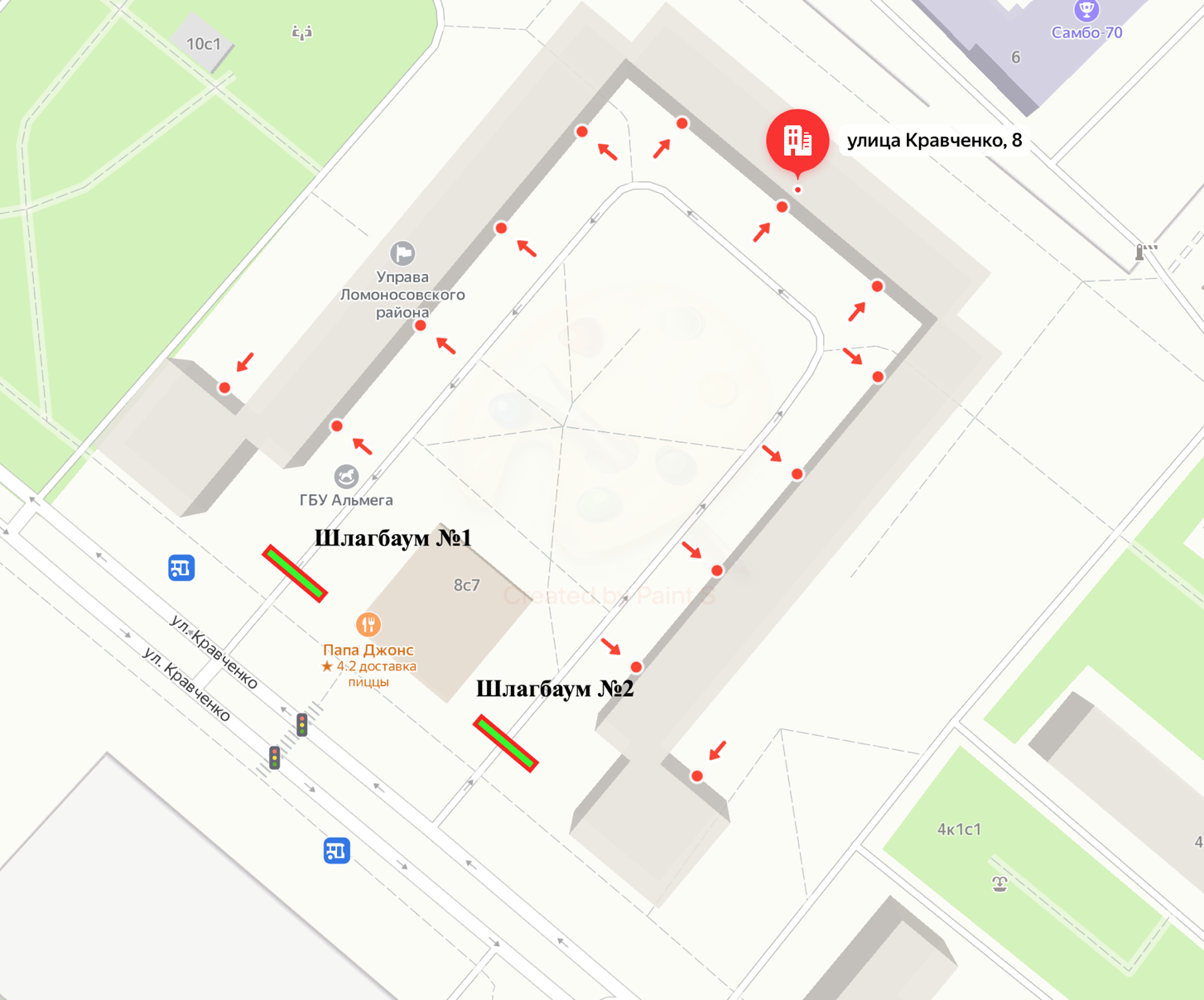 Приложение 2к решению Совета депутатов муниципального округа Ломоносовский от 21 февраля 2023 года № 12/2Характеристика ограждающих устройствТип оборудования:Шлагбаум автоматический антивандальный откатной с электромеханическим приводом. Основание шлагбаума выполнено из металлических труб прямоугольного сечения и обшито стальным листом 2мм. На основании смонтированы роликовые опоры и электрический привод. Стрела шлагбаума — это рама из профильной трубы, приваренная к стальной направляющей специального профиля, которая движется на роликовых опорах. Максимальная длина стрелы-шесть метров, что позволяет перекрыть проезд до шести метров. Мотор-редуктор через зубчатую рейку, закрепленную на стреле, перемещает ее в горизонтальном направлении до попадания концевой части в ловитель на опорной стойке, расположенной на противоположной от корпуса шлагбаума стороне перекрываемого проезда. Шлагбаум оснащен комплексом оборудования: блоком питания, IP видеокамерой, вызывным устройством с антивандальной панелью. 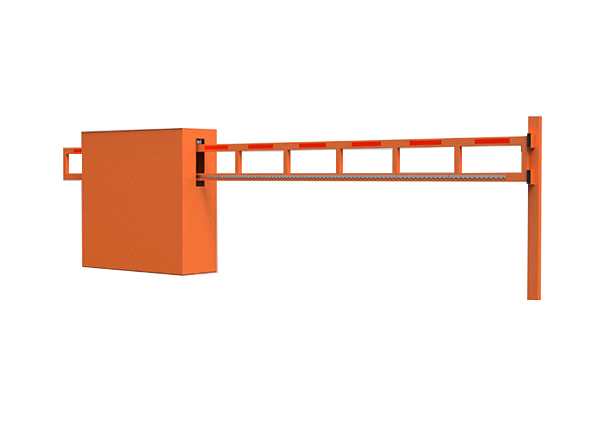 Приложение 3к решению Совета депутатов муниципального округа Ломоносовский от 21 февраля 2023 года № 12/2Мотивированный отказ Решение о согласовании установки ограждающих устройств принимается большинством голосов от установленной численности депутатов Совета депутатов муниципального округа Ломоносовский. Таким образом, для принятия решения о согласовании необходимо как минимум 6 голосов депутатов, поданных за проект о согласовании ограждающего устройства (см. ч. 9 ст. 3 Закона города Москвы от 11 июля 2012 г. № 39 «О наделении органов местного самоуправления муниципальных округов в городе Москве отдельными полномочиями города Москвы»). Настоящее решение поддержано 4 (четырьмя) депутатами, что означает автоматическое оформление решения в виде отказа в согласовании ограждающего устройства по адресу: улица Кравченко дом 8. В соответствии со ст. 40 Федерального закона от 6 октября 2003 г. № 131-ФЗ «Об общих принципах организации местного самоуправления в Российской Федерации» депутату обеспечиваются условия для беспрепятственного осуществления своих полномочий. В соответствии со статьей 47 Регламента Совета депутатов муниципального округа Ломоносовский депутат лично осуществляет свое право на голосование и имеет право голосовать за принятие решения, против принятия решения или воздержаться от принятия решения.Таким образом, правовые основания для понуждения депутата проголосовать в поддержку проекта решения о согласовании установки ограждающих устройств отсутствуют.